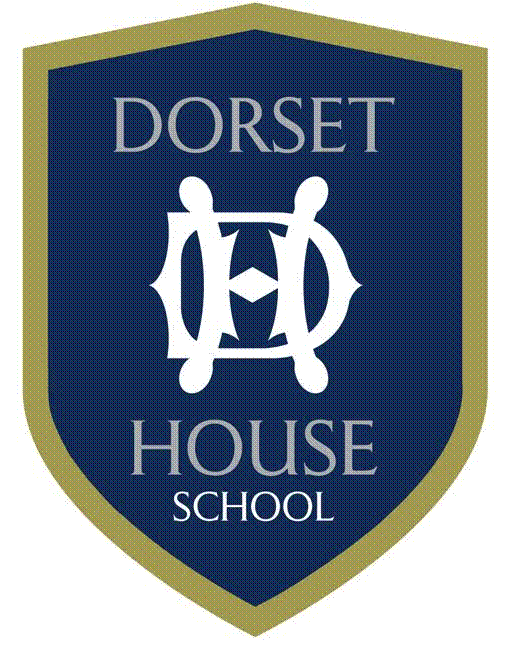 Spring Term & Winter UniformGIRLS’Year 3 to Year 8- Sports KitSpring Term & Winter UniformBOYS’Year 3 to Year 8- Sports KitGamesSkort (Navy and Pale)CSGames Polo Shirt (Navy and Sky)CSTrack pants with Logo (Navy)CSMid Layer Top with Logo (Navy)CSLong Blue DHS socksCSBase Layer Top (DHS)OSBase Layer Leggings (DHS)OSPE PE/Athletic Shorts (Navy)CSWhite SocksCFootwear & Extras TrainersCAstro TrainersCBootbagOSSports bagCSWater bottleOSCCompulsoryO OptionalSStevenson’sGamesTrack pants with logo (Navy)CSMid Layer Top with logo (Navy)CSBlue Shorts with logo (Navy)CSRugby ShirtCSLong Blue DHS socksCSPE DH Polo Shirt (Sky)CSPE Cotton Shorts (White)CSWhite SocksCFootwear & Extras TrainersCAstro TrainersCRugby/Football BootsCSports BagCSWater BottleOSBoot bagOSTowelCCCompulsoryO OptionalSStevenson’s